Imaginary Nation: Constructing a mapProcedure: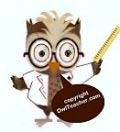 •    Students create a physical map for an imaginary nation they make up.•    Students name their country and write it in Black on their map.•	Students must include at least five different land forms on their map and will give each a name (i.e. The Wild River).•    Students must incorporate a compass rose on their map (use a ruler).•	Students need to include at least five major cities (including a capital designated by a star) in their country. The cities will be designated by a large black dot and they must all be named.•    Students must neatly color their maps with colored pencils.On a separate sheet of paper, please answer the following:List 3 ways people, goods, and ideas move across your nation to other nations.List 3 ways people in your nation interact with their environment.Materials Required:•    One piece of small white poster board per student•    Coloring materials•    Pencils•    Black ink pen or small tip marker•    Rulers•    Maps & atlases that can be used for examplesHave fun and be creative!You will be sharing and presenting your maps with the rest of the class!Points possible:           What student earned: